Please complete all sections of this application form.	Please submit your completed application to: enquiries@alienergy.org.uk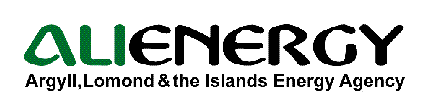 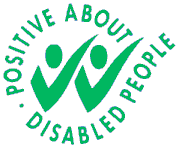 CONFIDENTIALAPPLICATION FOR EMPLOYMENTAPPLICATION FOR EMPLOYMENTPOST TITLE: Graduate Placement – Project OfficerPOST TITLE: Graduate Placement – Project OfficerPOST TITLE: Graduate Placement – Project OfficerPOST TITLE: Graduate Placement – Project OfficerPOST TITLE: Graduate Placement – Project OfficerPOST TITLE: Graduate Placement – Project OfficerPOST TITLE: Graduate Placement – Project OfficerPOST TITLE: Graduate Placement – Project OfficerPOST TITLE: Graduate Placement – Project OfficerPOST TITLE: Graduate Placement – Project OfficerPOST TITLE: Graduate Placement – Project OfficerPOST TITLE: Graduate Placement – Project OfficerPOST TITLE: Graduate Placement – Project OfficerPOST TITLE: Graduate Placement – Project OfficerPOST TITLE: Graduate Placement – Project OfficerPOST TITLE: Graduate Placement – Project OfficerPOST TITLE: Graduate Placement – Project OfficerPOST TITLE: Graduate Placement – Project Officer1. PERSONAL DETAILS PERSONAL DETAILS PERSONAL DETAILS PERSONAL DETAILS PERSONAL DETAILS PERSONAL DETAILS PERSONAL DETAILS PERSONAL DETAILS PERSONAL DETAILS PERSONAL DETAILS PERSONAL DETAILS PERSONAL DETAILS PERSONAL DETAILS PERSONAL DETAILS PERSONAL DETAILS PERSONAL DETAILS PERSONAL DETAILSSURNAMESURNAMESURNAMESURNAMESURNAMESURNAMESURNAMESURNAMEINITIALSINITIALSINITIALSNATIONAL INSURANCE NO.NATIONAL INSURANCE NO.NATIONAL INSURANCE NO.NATIONAL INSURANCE NO.NATIONAL INSURANCE NO.NATIONAL INSURANCE NO.NATIONAL INSURANCE NO.ADDRESS:ADDRESS:ADDRESS:ADDRESS:ADDRESS:ADDRESS:ADDRESS:ADDRESS:ADDRESS:ADDRESS:ADDRESS:TELEPHONE NUMBERS(S) AND EMAILTELEPHONE NUMBERS(S) AND EMAILTELEPHONE NUMBERS(S) AND EMAILTELEPHONE NUMBERS(S) AND EMAILTELEPHONE NUMBERS(S) AND EMAILTELEPHONE NUMBERS(S) AND EMAILTELEPHONE NUMBERS(S) AND EMAILWhere did you see this post advertised? Where did you see this post advertised? Where did you see this post advertised? Where did you see this post advertised? Where did you see this post advertised? Where did you see this post advertised? Where did you see this post advertised? Where did you see this post advertised? Where did you see this post advertised? Where did you see this post advertised? Where did you see this post advertised? Where did you see this post advertised? Where did you see this post advertised? Where did you see this post advertised? Where did you see this post advertised? Where did you see this post advertised? Where did you see this post advertised? Where did you see this post advertised? 2. SECONDARY EDUCATION SECONDARY EDUCATION SECONDARY EDUCATION SECONDARY EDUCATION SECONDARY EDUCATION SECONDARY EDUCATION SECONDARY EDUCATION SECONDARY EDUCATION SECONDARY EDUCATION SECONDARY EDUCATION SECONDARY EDUCATION SECONDARY EDUCATION SECONDARY EDUCATION SECONDARY EDUCATION SECONDARY EDUCATION SECONDARY EDUCATION SECONDARY EDUCATIONDuration    -     From:                             To: Duration    -     From:                             To: Duration    -     From:                             To: Duration    -     From:                             To: Duration    -     From:                             To: Duration    -     From:                             To: Duration    -     From:                             To: Duration    -     From:                             To: Duration    -     From:                             To: Duration    -     From:                             To: Duration    -     From:                             To: Duration    -     From:                             To: Duration    -     From:                             To: Duration    -     From:                             To: Duration    -     From:                             To: Duration    -     From:                             To: Duration    -     From:                             To: Duration    -     From:                             To: Subject/Module TitleSubject/Module TitleSubject/Module TitleSubject/Module TitleSubject/Module TitleSubject/Module TitleINDICATE GRADE e.g. ABC, 123, ETC.Higher            Ordinary           Standard               OtherINDICATE GRADE e.g. ABC, 123, ETC.Higher            Ordinary           Standard               OtherINDICATE GRADE e.g. ABC, 123, ETC.Higher            Ordinary           Standard               OtherINDICATE GRADE e.g. ABC, 123, ETC.Higher            Ordinary           Standard               OtherINDICATE GRADE e.g. ABC, 123, ETC.Higher            Ordinary           Standard               OtherINDICATE GRADE e.g. ABC, 123, ETC.Higher            Ordinary           Standard               OtherINDICATE GRADE e.g. ABC, 123, ETC.Higher            Ordinary           Standard               OtherINDICATE GRADE e.g. ABC, 123, ETC.Higher            Ordinary           Standard               OtherSCOTVEC MODULE(tick box)SCOTVEC MODULE(tick box)SCOTVEC MODULE(tick box)YEAR3. UNIVERSITY OR FURTHER EDUCATION UNIVERSITY OR FURTHER EDUCATION UNIVERSITY OR FURTHER EDUCATION UNIVERSITY OR FURTHER EDUCATION UNIVERSITY OR FURTHER EDUCATION UNIVERSITY OR FURTHER EDUCATION UNIVERSITY OR FURTHER EDUCATION UNIVERSITY OR FURTHER EDUCATION UNIVERSITY OR FURTHER EDUCATION UNIVERSITY OR FURTHER EDUCATION UNIVERSITY OR FURTHER EDUCATION UNIVERSITY OR FURTHER EDUCATION UNIVERSITY OR FURTHER EDUCATION UNIVERSITY OR FURTHER EDUCATION UNIVERSITY OR FURTHER EDUCATION UNIVERSITY OR FURTHER EDUCATION UNIVERSITY OR FURTHER EDUCATIONCOURSE DATESFROM           TOCOURSE DATESFROM           TOCOURSE DATESFROM           TOUNIVERSITY/COLLEGE/ETC.UNIVERSITY/COLLEGE/ETC.UNIVERSITY/COLLEGE/ETC.UNIVERSITY/COLLEGE/ETC.UNIVERSITY/COLLEGE/ETC.UNIVERSITY/COLLEGE/ETC.COURSES ANDSUBJECTS STUDIEDCOURSES ANDSUBJECTS STUDIEDCOURSES ANDSUBJECTS STUDIEDDEGREES DIPLOMAS CERTIFICATES OBTAINED WITH GRADE/CLASS OF PASSDEGREES DIPLOMAS CERTIFICATES OBTAINED WITH GRADE/CLASS OF PASSDEGREES DIPLOMAS CERTIFICATES OBTAINED WITH GRADE/CLASS OF PASSDEGREES DIPLOMAS CERTIFICATES OBTAINED WITH GRADE/CLASS OF PASSDATE QUALIFICATION OBTAINEDDATE QUALIFICATION OBTAINED4.4. MEMBERSHIP OF PROFESSIONAL BODIES MEMBERSHIP OF PROFESSIONAL BODIES MEMBERSHIP OF PROFESSIONAL BODIES MEMBERSHIP OF PROFESSIONAL BODIES MEMBERSHIP OF PROFESSIONAL BODIES MEMBERSHIP OF PROFESSIONAL BODIES MEMBERSHIP OF PROFESSIONAL BODIES MEMBERSHIP OF PROFESSIONAL BODIES MEMBERSHIP OF PROFESSIONAL BODIES MEMBERSHIP OF PROFESSIONAL BODIES MEMBERSHIP OF PROFESSIONAL BODIES MEMBERSHIP OF PROFESSIONAL BODIES MEMBERSHIP OF PROFESSIONAL BODIES MEMBERSHIP OF PROFESSIONAL BODIES MEMBERSHIP OF PROFESSIONAL BODIES MEMBERSHIP OF PROFESSIONAL BODIESNAME OF INSTITUTIONNAME OF INSTITUTIONNAME OF INSTITUTIONNAME OF INSTITUTIONNAME OF INSTITUTIONNAME OF INSTITUTIONNAME OF INSTITUTIONCLASS OF MEMBERSHIPCLASS OF MEMBERSHIPCLASS OF MEMBERSHIPCLASS OF MEMBERSHIPCLASS OF MEMBERSHIPCLASS OF MEMBERSHIPDATE ELECTEDDATE ELECTEDDATE ELECTEDDATE ELECTEDDATE ELECTED5.5. SPECIALISED TRAINING SPECIALISED TRAINING SPECIALISED TRAINING SPECIALISED TRAINING SPECIALISED TRAINING SPECIALISED TRAINING SPECIALISED TRAINING SPECIALISED TRAINING SPECIALISED TRAINING SPECIALISED TRAINING SPECIALISED TRAINING SPECIALISED TRAINING SPECIALISED TRAINING SPECIALISED TRAINING SPECIALISED TRAINING SPECIALISED TRAININGDatesDatesDatesDatesCoursesCoursesCoursesCoursesCoursesCoursesCoursesCoursesCoursesCoursesCoursesCoursesCoursesCourses6.6. PRESENT EMPLOYMENT PRESENT EMPLOYMENT PRESENT EMPLOYMENT PRESENT EMPLOYMENT PRESENT EMPLOYMENT PRESENT EMPLOYMENT PRESENT EMPLOYMENT PRESENT EMPLOYMENT PRESENT EMPLOYMENT PRESENT EMPLOYMENT PRESENT EMPLOYMENT PRESENT EMPLOYMENT PRESENT EMPLOYMENT PRESENT EMPLOYMENT PRESENT EMPLOYMENT PRESENT EMPLOYMENTName and Addressof EmployerName and Addressof EmployerName and Addressof EmployerName and Addressof EmployerName and Addressof EmployerDate Commenced Present PostDate Commenced Present PostDate Commenced Present PostDate Commenced Present PostDate Commenced Present PostPresent SalaryPresent SalaryPresent SalaryPresent SalaryPresent SalaryNotice RequiredNotice RequiredNotice RequiredCurrent Role and Responsibilities (400 words max): Current Role and Responsibilities (400 words max): Current Role and Responsibilities (400 words max): Current Role and Responsibilities (400 words max): Current Role and Responsibilities (400 words max): Current Role and Responsibilities (400 words max): Current Role and Responsibilities (400 words max): Current Role and Responsibilities (400 words max): Current Role and Responsibilities (400 words max): Current Role and Responsibilities (400 words max): Current Role and Responsibilities (400 words max): Current Role and Responsibilities (400 words max): Current Role and Responsibilities (400 words max): Current Role and Responsibilities (400 words max): Current Role and Responsibilities (400 words max): Current Role and Responsibilities (400 words max): Current Role and Responsibilities (400 words max): Current Role and Responsibilities (400 words max): 7. PREVIOUS EMPLOYMENT (List in order with most recent employer first) PREVIOUS EMPLOYMENT (List in order with most recent employer first) PREVIOUS EMPLOYMENT (List in order with most recent employer first) PREVIOUS EMPLOYMENT (List in order with most recent employer first) PREVIOUS EMPLOYMENT (List in order with most recent employer first) PREVIOUS EMPLOYMENT (List in order with most recent employer first)Date From:Date From:Date From:Date To:Name and Address of EmployerPosition Held and Nature of DutiesReason for Leaving8.8. LEISURE TIME ACTIVITIES OR INTERESTS (100 words max) LEISURE TIME ACTIVITIES OR INTERESTS (100 words max) LEISURE TIME ACTIVITIES OR INTERESTS (100 words max) LEISURE TIME ACTIVITIES OR INTERESTS (100 words max) LEISURE TIME ACTIVITIES OR INTERESTS (100 words max)10.REFEREES:  At least one of whom should know you in a work capacity  Please tick the box provided if you DO NOT wish a referee to be contacted prior to interview.REFEREES:  At least one of whom should know you in a work capacity  Please tick the box provided if you DO NOT wish a referee to be contacted prior to interview.REFEREES:  At least one of whom should know you in a work capacity  Please tick the box provided if you DO NOT wish a referee to be contacted prior to interview.NAMENAMEADDRESS, EMAIL, PHONEOCCUPATIONDO NOT CONTACT IMMEDIATELYDO NOT CONTACT IMMEDIATELYDO NOT CONTACT IMMEDIATELYDO NOT CONTACT IMMEDIATELY11. ABSENCE - Give details of any significant sickness absence over the last two years:From  .....................    To ............................   Reason .................................................................................................................From ......................    To ............................   Reason .................................................................................................................From  .....................    To ............................   Reason .................................................................................................................From ......................    To ............................   Reason .................................................................................................................12. DRIVING LICENCEDo you hold a current driving licence?                                                       Does your licence have penalty point endorsements (please specify)?  Do you hold a current driving licence?                                                       Does your licence have penalty point endorsements (please specify)?  13. REHABILITATION OF OFFENDERS ACT 1974The Rehabilitation of Offenders Act 1974 (Exceptions) Order 1975 as amended applies to this post.If selected for interview you may be required to complete a criminal convictions declaration form.The Rehabilitation of Offenders Act 1974 (Exceptions) Order 1975 as amended applies to this post.If selected for interview you may be required to complete a criminal convictions declaration form.14. CANVASSINGCanvassing of ALIenergy Staff or Board Members directly or indirectly in connection with this appointment shall disqualify the applicant.Canvassing of ALIenergy Staff or Board Members directly or indirectly in connection with this appointment shall disqualify the applicant.15. IMPORTANT - READ CAREFULLY BEFORE SIGNING THE DECLARATIONI certify that all statements given above by me on this form are true and correct to the best of my knowledge.  I realise that if I am employed and it is found that such information is false or that I have withheld information, I am liable to dismissal without notice. Signed..............................................................		Date..............................I certify that all statements given above by me on this form are true and correct to the best of my knowledge.  I realise that if I am employed and it is found that such information is false or that I have withheld information, I am liable to dismissal without notice. Signed..............................................................		Date..............................